Formulaire d’inscription 2024 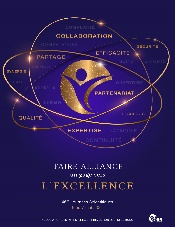 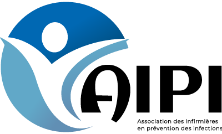 	 46es Journées Scientifiques de l’AIPI		  INTERAC (Question : Occasion / Réponse : JS2024) / utiliser le courriel : aipi@aipi.qc.ca		  DÉPÔT DIRECT (pour les établissements ayant une entente avec l’AIPI)	  CHÈQUE (à l’ordre de l’AIPI). Compléter le formulaire, l’imprimer et le poster à l’AIPI (adresse en bas de page)	Prendre note que l’AIPI privilégie le paiement par virement INTERAC. Si vous désirez maintenir le paiement par chèque, veuillez préalablement nous en aviser à l’adresse : aipi@aipi.qc.ca 	IQRemplir et faire parvenir le formulaire à aipi@aipi.qc.ca et vous recevrez une confirmation courriel.   L’AIPI produit une liste d’envoi regroupant les participants au colloque. Si vous ne souhaitez pas y être inscrit, veuillez aviser l’association par courriel en écrivant à aipi@aipi.qc.caCOORDONNÉES    Les informations ci-dessous sont nécessaires pour votre identification aux 46es JS  Nom :Prénom :        Prénom :        Titre d’emploi :Certification ICS          En voie de certification ICS  Certification ICS          En voie de certification ICS  Expérience en PCI :         an(s)        moisMembre AIPI :	    Non Membre  AIPI :  Type d’institution : CIUSSS      CISSS      CHU      Hôpital        Centre Hébergement    Centre de réadaptation    Autre       CIUSSS      CISSS      CHU      Hôpital        Centre Hébergement    Centre de réadaptation    Autre       CIUSSS      CISSS      CHU      Hôpital        Centre Hébergement    Centre de réadaptation    Autre      Nom de l’établissement :Installation :       Adresse de l’établissement :Ville :      Province :Code postal :      Téléphone bureau:Cellulaire :      Courriel professionnel :MODE DE PAIEMENT   Pour toute information, consulter le site de l’AIPI ou écrire à « aipi@aipi.qc.ca »POLITIQUE D’ANNULATION     Frais administratifs de 50% pour toute annulation faite avant le 15 avril 2024 inclusivement.Aucun remboursement pour toute annulation faite après le 15 avril 2024.L’inscription peut toutefois être transférée à une autre personne sans pénalité.Toute demande concernant une annulation ou un transfert doit être acheminée à l’association à l’adresse courriel aipi@aipi.qc.ca   N.B. : Le comité se montre ouvert à faire l’analyse de toute demande d’annulation provoquée par des situations particulières.INFORMATION COMPLÉMENTAIRE      Boursier/ière   Conférencier/ière   Conférencier/ière par affiche   Conférencier/ière abrégé oral    Autre:        INSCRIPTION AUX ACTIVITÉS SCIENTIFIQUES	  INSCRIPTION AUX ACTIVITÉS SCIENTIFIQUES	Jusqu’au 15 avril 2024Jusqu’au 15 avril 2024Jusqu’au 15 avril 2024Après le 15 avril 2024FIN des inscriptions le 24 avril 20hAprès le 15 avril 2024FIN des inscriptions le 24 avril 20hTous les tarifs décrits ci-dessous incluent les TPS/TVQTous les tarifs décrits ci-dessous incluent les TPS/TVQMembreNon-MembreNon-MembreMembreNon-MembreProgramme scientifique complet 5 au 7 mai 2024 Programme scientifique complet 5 au 7 mai 2024 600$  700$ 700$ 700$ 800$ Pré-colloque du dimanche 5 mai seulementPré-colloque du dimanche 5 mai seulement175$  200$ 200$ 225$ 250$ Journée du lundi 6 mai seulement Journée du lundi 6 mai seulement 300$  350$ 350$ 350$ 400$ Journée du mardi 7 mai seulementJournée du mardi 7 mai seulement300$  350$ 350$ 350$ 400$ J’assite au Souper Gala et soirée reconnaissance du lundi 6 mai seulementJ’assite au Souper Gala et soirée reconnaissance du lundi 6 mai seulement150$  175$ 175$ 175$ 200$  Les déjeuners, diners, pauses ainsi que le souper gala et soirée reconnaissance du lundi 6 mai 2024 sont inclus lors de votre inscription Les déjeuners, diners, pauses ainsi que le souper gala et soirée reconnaissance du lundi 6 mai 2024 sont inclus lors de votre inscription Les déjeuners, diners, pauses ainsi que le souper gala et soirée reconnaissance du lundi 6 mai 2024 sont inclus lors de votre inscription Les déjeuners, diners, pauses ainsi que le souper gala et soirée reconnaissance du lundi 6 mai 2024 sont inclus lors de votre inscription Les déjeuners, diners, pauses ainsi que le souper gala et soirée reconnaissance du lundi 6 mai 2024 sont inclus lors de votre inscription Les déjeuners, diners, pauses ainsi que le souper gala et soirée reconnaissance du lundi 6 mai 2024 sont inclus lors de votre inscription Les déjeuners, diners, pauses ainsi que le souper gala et soirée reconnaissance du lundi 6 mai 2024 sont inclus lors de votre inscriptionIMPORTANT : Les activités suivantes sont sans frais, mais requièrent votre inscription1. J’assiste à l’activité surprise du dimanche 5 mai 2024     	 				Oui      Non  2. J’assiste à l’activité de l’OIIQ du lundi 6 mai 2024     						Oui      Non  3. Je suis inscrite à la journée du lundi 6 mai et j’assiste au Souper gala/Soirée reconnaissance	Oui      Non    		IMPORTANT : Les activités suivantes sont sans frais, mais requièrent votre inscription1. J’assiste à l’activité surprise du dimanche 5 mai 2024     	 				Oui      Non  2. J’assiste à l’activité de l’OIIQ du lundi 6 mai 2024     						Oui      Non  3. Je suis inscrite à la journée du lundi 6 mai et j’assiste au Souper gala/Soirée reconnaissance	Oui      Non    		IMPORTANT : Les activités suivantes sont sans frais, mais requièrent votre inscription1. J’assiste à l’activité surprise du dimanche 5 mai 2024     	 				Oui      Non  2. J’assiste à l’activité de l’OIIQ du lundi 6 mai 2024     						Oui      Non  3. Je suis inscrite à la journée du lundi 6 mai et j’assiste au Souper gala/Soirée reconnaissance	Oui      Non    		IMPORTANT : Les activités suivantes sont sans frais, mais requièrent votre inscription1. J’assiste à l’activité surprise du dimanche 5 mai 2024     	 				Oui      Non  2. J’assiste à l’activité de l’OIIQ du lundi 6 mai 2024     						Oui      Non  3. Je suis inscrite à la journée du lundi 6 mai et j’assiste au Souper gala/Soirée reconnaissance	Oui      Non    		IMPORTANT : Les activités suivantes sont sans frais, mais requièrent votre inscription1. J’assiste à l’activité surprise du dimanche 5 mai 2024     	 				Oui      Non  2. J’assiste à l’activité de l’OIIQ du lundi 6 mai 2024     						Oui      Non  3. Je suis inscrite à la journée du lundi 6 mai et j’assiste au Souper gala/Soirée reconnaissance	Oui      Non    		IMPORTANT : Les activités suivantes sont sans frais, mais requièrent votre inscription1. J’assiste à l’activité surprise du dimanche 5 mai 2024     	 				Oui      Non  2. J’assiste à l’activité de l’OIIQ du lundi 6 mai 2024     						Oui      Non  3. Je suis inscrite à la journée du lundi 6 mai et j’assiste au Souper gala/Soirée reconnaissance	Oui      Non    		IMPORTANT : Les activités suivantes sont sans frais, mais requièrent votre inscription1. J’assiste à l’activité surprise du dimanche 5 mai 2024     	 				Oui      Non  2. J’assiste à l’activité de l’OIIQ du lundi 6 mai 2024     						Oui      Non  3. Je suis inscrite à la journée du lundi 6 mai et j’assiste au Souper gala/Soirée reconnaissance	Oui      Non    		Allergies alimentairesPréciser :       Préciser :       Préciser :       TOTAL des FraisTOTAL des FraisAllergies alimentairesVégétarien   Végétarien   Végétarien   TOTAL des FraisTOTAL des FraisAllergies alimentairesConformément aux règles de l’Hôtel un montant de 20$ sera à votre charge pour toutes allergies et/ou végétarien non spécifiés lors de l’inscription. Conformément aux règles de l’Hôtel un montant de 20$ sera à votre charge pour toutes allergies et/ou végétarien non spécifiés lors de l’inscription. Conformément aux règles de l’Hôtel un montant de 20$ sera à votre charge pour toutes allergies et/ou végétarien non spécifiés lors de l’inscription. TOTAL des FraisTOTAL des FraisAssociation des infirmières en prévention des infections (AIPI)C.P. 29056 - Québec (QC) G1B 3V7